Cours St-GeorgesExemplaire professeur.Fiche sanitaireRenseignements médicauxL’enfant suit-il un traitement ? Lequel ?…………………………………………………………………L’enfant a-t-il des allergies alimentaires ? Lesquelles ?…………………………………………………………………Recommandations des parents :…………………………………………………………………Qui viendra récupérer l’enfant :…………………………………………………………………En cas d’urgence médicale prévenir : Nom & Numéro.…………………………………………………………………………….        • J’autorise l’association Arkadrus à utiliser les photos et vidéos de mon enfants prise pendant les activités et les spectacles sur le site internet ARKADRUS, le Facebook Arkadrus, le YouTube Arkadrus et l’Instagram Arkadrus à des fins informatives de nos activités.(signature) :              Exemplaire professeur.Règlement intérieur des cours :Formalités :Article 0 : Merci de BIEN LIRE ATTENTIVEMENT le règlement afin d’éviter les MALENTENDUS au cours de l’année. Retourner uniquement les papiers « Exemplaire professeur » et GARDER les autres.Article 1 : Modalités d’inscription, remplir la présente fiche d’inscription complètement et la renvoyer au 157 rue Lapicque 69620 à Theizé ou au 3 rue du Cèdre 69400 Gleizé ou la donner à Jacques-Olivier Jadfard.Article 2 : Prévenir en cas d’absence ou de retard au 07 68 24 68 76.Prévenir systématiquement et en avance.Article 3 : Les activités commencent à 17h25. Les enfants sont accueillis à partir de 17h15. Les parents viennent les récupérer à partir de 19h25 jusqu’à 19h30.Article 4 : • Les cours ont lieu au Pôle associatif de Saint-Georges, salle Chevalier, situé rue du Foyer Municipal, 69830 St-Georges-de-Reneins.Les enfants doivent respecter le lieu et laisser les locaux propres et en ordre sous la conduite des animateurs.Article 5 : Encadrement par Jacques-Olivier Jadfard qui est titulaire du BAFA et Professeur de théâtre.Article 6 : Les élèves sont assurés en cas de dommage corporel pendant le temps de l’activité par l’association, néanmoins tout dommage causé par l’enfant au matériel est sous la responsabilité civile des parents.De même les parents sont responsables des enfants en dehors des créneaux du cours. Il est recommandé aux parents de venir les chercher au sein de l’établissement en début et en fin de cours.Article 6 bis : Je signe l’autorisation de publication de médias ci-dessus.Exemplaire professeur. Signature :Pratique (À faire lire aux enfants) :Article 7 : Tout au long de l’année, je suis ponctuel aux répétitions et participe aux exercices avec entrain.Article 8 : JE PARTICIPE à tous les spectacles et J’APPRENDS mes textes assidument tout au long de l’année.Article 9 : JE PRÉVOIS des répétitions supplémentaires obligatoires les semaines de spectacles. Voir article 13.Article 10 : Pour celles et ceux qui ont d’autres activités, d’autres engagements, scolaires ou autres, prendre le temps de réfléchir avant de s’inscrire car la présence est ABSOLUMENT INDISPENSABLE pour les créations. Si cet engagement est trop compliqué, ou incertain,NE PAS S’INSCRIRE. J’effectue mon cours d’essai, puis je m’engage pour toute l’année. Aucun remboursement ne sera effectué à partir d’octobre. Je fais un travail de réflexion sur mes disponibilités, mes motivations et mes capacités à assumer les obligations de présence et d’apprentissage des textes. Par ailleurs, un chèque de caution de 80€ est demandé aux parents, pour couvrir les frais de spectacle au cas où ils décideraient de ne plus venir au cours juste avant le spectacle en nous laissant dans la panique pour trouver un remplaçant, comme cela nous est malheureusement arrivé.Article 11 : Une tenue neutre et souple, c’est-à-dire sans écritures, sans bijoux (les enlever en début de cours) et sans ventre apparent est demandée. Les portables et affaires doivent être rangés et éteints.Article 12 : Des poubelles seront mise à disposition, ainsi que du matériel de nettoyage. Toute salissure provoqués par l’enfant devra être nettoyé et aucun déchet ne sera toléré dans les locaux et devra être ramassé. L’enfant participe également au nettoyages pendant les représentations et aux rangement du matériel.Exemplaire professeur. Signature :Dates :Article 13 : • La présence est ABSOLUMENT nécessaire pour les dates suivantes.• Le premier spectacle aura lieu le Dimanche 17 décembre 2023 à 17h30. Le rendez-vous est donné à 13h pour les artistes. Une répétition « filage aura lieu le samedi 9 décembre 2023 de 14h à 19h.• La deuxième session de spectacle aura lieu en juin, un premier spectacle est envisagé le samedi 15 juin 2024 à 18h à Montmerle puis un autre le dimanche 23 juin à 15h au Lissiaco aux Chères. La générale se tiendra le samedi 15 dès 10h. Et il y aura deux répétitions de groupe les Mercredi 12 et 19 juin de 14h à 19h.• Il y a donc en tout 6 jours supplémentaires obligatoires comprenant (2 générales, 3 filages et 3 jours de spectacles qui sont OBLIGATOIRES et qui vous seront communiqués au début de l’année.) Ces dates ne sont pas encore définitives car elles doivent être validés par des mairies et théâtres.• Il n’y a pas cours pendant les vacances scolaires.• Les cours commencent le 11 septembre 2023 et finissent le 28 juin 2024.• Il n’y a exceptionnellement pas cours la semaine du 8 au 12 janvier 2023.Exemplaire professeur. Signature : Tarifs :Article 14 : La cotisation à l’année est de 300€. Et l’adhésion avec assurance incluse est de 15€.Article 15 :  Les spectacles ont un coût, car Arkadrus souhaite la qualité et l’organisation pour de meilleurs souvenirs et une sérénité dans le budget : Le prix du spectacle minimum est de 40€ par famille pour le premier en décembre et de 60€ par famille pour le second en juin qui est plus gros. Ces sous doivent être obtenus par la vente de billets par les élèves à leur entourage. A chaque spectacle, il y a une buvette alimentée par l’association et par les élèves. Chaque élève aura des billets qu’il pourra vendre 10€ pour un adulte à partir de 12 ans et 5€ pour les enfants à partir de 5 ans.Article 16 : Le costumes doit être acheté par les parents, plusieurs possibilités seront proposées.Article 17 : Au début de l’année, il faut donner tous les chèques qui seront encaissés au moment convenu. Si le paiement se fait autrement que par chèques, le paiement doit être donné systématiquement par l’élève le premier cours du mois sans que le prof n’ait besoin de le rappeler.Article 18 : En cas de période de confinement ou d’impossibilité de répéter en présentiel, il n’y aura pas de remboursement. Cependant comme les années précédentes, les cours peuvent avoir lieu en distanciel, via zoom.Exemplaire professeur. Signature :Choix des paiements :Exemplaire professeur.Règlement intérieur des cours :Formalités :Article 0 : Merci de BIEN LIRE ATTENTIVEMENT le règlement afin d’éviter les MALENTENDUS au cours de l’année. Retourner uniquement les papiers « Exemplaire professeur » et GARDER les autres.Article 1 : Modalités d’inscription, remplir la présente fiche d’inscription complètement et la renvoyer au 157 rue Lapicque 69620 à Theizé ou au 3 rue du Cèdre 69400 Gleizé ou la donner à Jacques-Olivier Jadfard.Article 2 : Prévenir en cas d’absence ou de retard au 07 68 24 68 76.Prévenir systématiquement et en avance.Article 3 : Les activités commencent à 17h25. Les enfants sont accueillis à partir de 17h15. Les parents viennent les récupérer à partir de 19h25 jusqu’à 19h30.Article 4 : • Les cours ont lieu au Pôle associatif de Saint-Georges, salle Chevalier, situé rue du Foyer Municipal, 69830 St-Georges-de-Reneins.Les enfants doivent respecter le lieu et laisser les locaux propres et en ordre sous la conduite des animateurs.Article 5 : Encadrement par Jacques-Olivier Jadfard qui est titulaire du BAFA et Professeur de théâtre.Article 6 : Les élèves sont assurés en cas de dommage corporel pendant le temps de l’activité par l’association, néanmoins tout dommage causé par l’enfant au matériel est sous la responsabilité civile des parents.De même les parents sont responsables des enfants en dehors des créneaux du cours. Il est recommandé aux parents de venir les chercher au sein de l’établissement en début et en fin de cours.Article 6 bis : Je signe l’autorisation de publication de médias ci-dessus.Exemplaire parents.Pratique (À faire lire aux enfants) :Article 7 : Tout au long de l’année, je suis ponctuel aux répétitions et participe aux exercices avec entrain.Article 8 : JE PARTICIPE à tous les spectacles et J’APPRENDS mes textes assidument tout au long de l’année.Article 9 : JE PRÉVOIS des répétitions supplémentaires obligatoires les semaines de spectacles. Voir article 13.Article 10 : Pour celles et ceux qui ont d’autres activités, d’autres engagements, scolaires ou autres, prendre le temps de réfléchir avant de s’inscrire car la présence est ABSOLUMENT INDISPENSABLE pour les créations. Si cet engagement est trop compliqué, ou incertain,NE PAS S’INSCRIRE. J’effectue mon cours d’essai, puis je m’engage pour toute l’année. Aucun remboursement ne sera effectué à partir d’octobre. Je fais un travail de réflexion sur mes disponibilités, mes motivations et mes capacités à assumer les obligations de présence et d’apprentissage des textes. Par ailleurs, un chèque de caution de 80€ est demandé aux parents, pour couvrir les frais de spectacle au cas où ils décideraient de ne plus venir au cours juste avant le spectacle en nous laissant dans la panique pour trouver un remplaçant, comme cela nous est malheureusement arrivé.Article 11 : Une tenue neutre et souple, c’est-à-dire sans écritures, sans bijoux (les enlever en début de cours) et sans ventre apparent est demandée. Les portables et affaires doivent être rangés et éteints.Article 12 : Des poubelles seront mise à disposition, ainsi que du matériel de nettoyage. Toute salissure provoqués par l’enfant devra être nettoyé et aucun déchet ne sera toléré dans les locaux et devra être ramassé. L’enfant participe également au nettoyages pendant les représentations et aux rangement du matériel.Exemplaire parents.           Dates :Article 13 : • La présence est ABSOLUMENT nécessaire pour les dates suivantes.• Le premier spectacle aura lieu le Dimanche 17 décembre 2023 à 17h30. Le rendez-vous est donné à 13h pour les artistes. Une répétition « filage aura lieu le samedi 9 décembre 2023 de 14h à 19h.• La deuxième session de spectacle aura lieu en juin, un premier spectacle est envisagé le samedi 15 juin 2024 à 18h à Montmerle puis un autre le dimanche 23 juin à 15h au Lissiaco aux Chères. La générale se tiendra le samedi 15 dès 10h. Et il y aura deux répétitions de groupe les Mercredi 12 et 19 juin de 14h à 19h.• Il y a donc en tout 6 jours supplémentaires obligatoires comprenant (2 générales, 3 filages et 3 jours de spectacles qui sont OBLIGATOIRES et qui vous seront communiqués au début de l’année.) Ces dates ne sont pas encore définitives car elles doivent être validés par des mairies et théâtres.• Il n’y a pas cours pendant les vacances scolaires.• Les cours commencent le 11 septembre 2023 et finissent le 28 juin 2024.• Il n’y a exceptionnellement pas cours la semaine du 8 au 12 janvier 2023.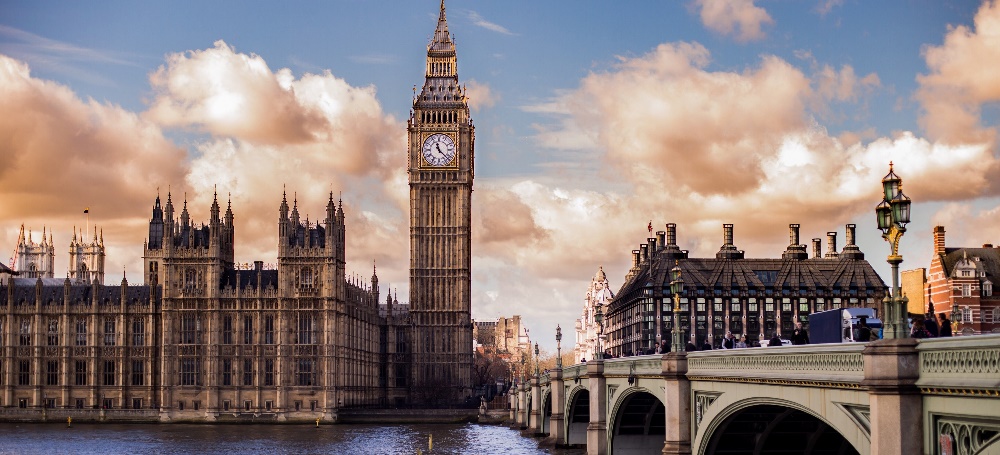 Exemplaire parents.           Tarifs :Article 14 : La cotisation à l’année est de 300€. Et l’adhésion avec assurance incluse est de 15€.Article 15 :  Les spectacles ont un coût, car Arkadrus souhaite la qualité et l’organisation pour de meilleurs souvenirs et une sérénité dans le budget : Le prix du spectacle minimum est de 40€ par famille pour le premier en décembre et de 60€ par famille pour le second en juin qui est plus gros. Ces sous doivent être obtenus par la vente de billets par les élèves à leur entourage. A chaque spectacle, il y a une buvette alimentée par l’association et par les élèves. Chaque élève aura des billets qu’il pourra vendre 10€ pour un adulte à partir de 12 ans et 5€ pour les enfants à partir de 5 ans.Article 16 : Le costumes doit être acheté par les parents, plusieurs possibilités seront proposées.Article 17 : Au début de l’année, il faut donner tous les chèques qui seront encaissés au moment convenu. Si le paiement se fait autrement que par chèques, le paiement doit être donné systématiquement par l’élève le premier cours du mois sans que le prof n’ait besoin de le rappeler.Article 18 : En cas de période de confinement ou d’impossibilité de répéter en présentiel, il n’y aura pas de remboursement. Cependant comme les années précédentes, les cours peuvent avoir lieu en distanciel, via zoom.Signature de l’intervenant :  Jacques-Olivier Jadfard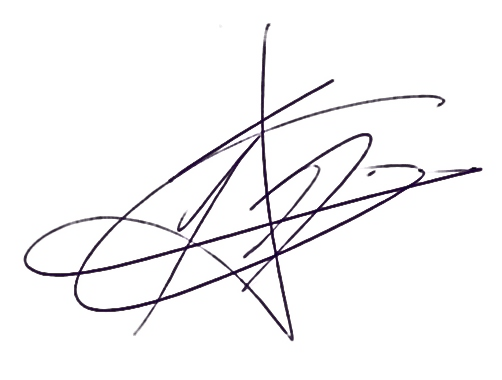 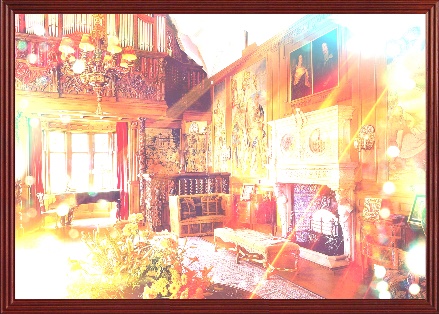 Exemplaire parents.           Contenu du cours :• La première heure est consacrée au TRAINING. C’est une préparation physique, mentale et émotionnelle pour obtenir une « aisance » sur scène. Cela implique un travail sur soi qui doit être agréable et enrichissant.
- Échauffement, travail du corps - Diction - Exercices                                                                                    • La seconde heure est consacrée à l’IMPROVISATION qui doit apporter une aisance avec l’imaginaire de chacun et avec le jeu.Puis au TRAVAIL DE TEXTES CREATION :
 - Travail de textes du spectacles grâce auxquels on s’exprime et apprend à jouer.On commence dès l’arrivée des participants. Une tenue vestimentaire confortable et neutre est demandée. Chaque début et fin de séance est l’occasion d’un court feedback permettant une compétence d’introspection.Certains enfants se montrant parfois très enthousiaste, des exercices peuvent être demandé à la maison pour celles et ceux qui le désirent.• Cette année, le spectacle sera une création sur le thème de l’Espagne, le spectacle est écrit par Jacques-Olivier Jadfard et adapté en fonction des enfants et de leurs envies.• Également, un système de bon point sera élaboré avec des remises de cadeaux, en décembre et en juin.• En cas de soucis dû au comportement de l’enfant ou de l’élève qui nuirait avec le bon fonctionnement du groupe, un entretien avec les parents sera demandé par le professeur afin de trouver une solution.• Le théâtre est une activité sociale, voilà pourquoi il sera demandé aux enfants de saluer tous leurs camarades en début et en fin de cours ainsi que le professeur. • En cas de changement de salle, le professeur vous préviendra le plus tôt possible par téléphone.• N’oubliez pas de vous abonner à notre chaîne YouTube, et à nos pages Facebook et Instagram.Exemplaire parents.               Ass ARKADRUS    3 rue du Cèdre    69400 Gleizé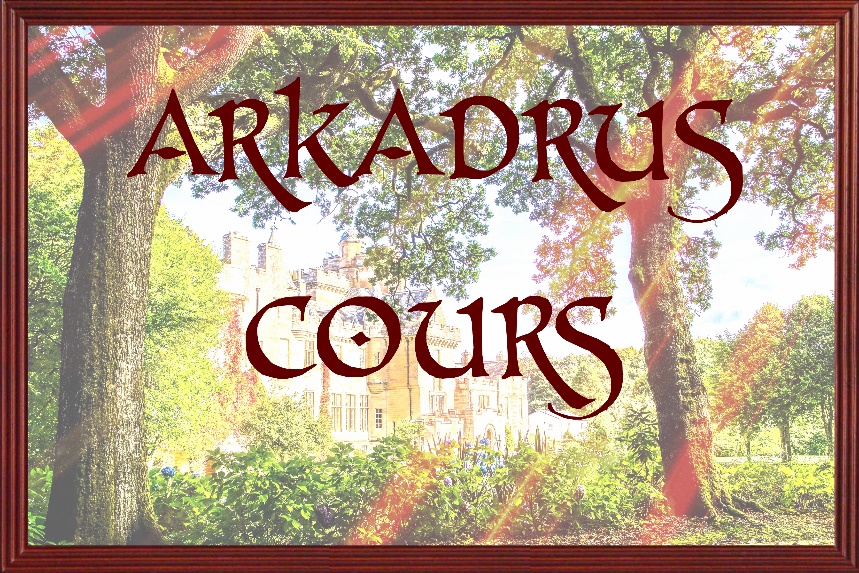  07.68.24.68.76 arkadrus@outlook.frJeudi de 17h15 à 19h15Au Pôle AssociatifRue du Foyer Municipal, 69830 St-Georges-de-ReneinsJeudi de 17h15 à 19h15Au Pôle AssociatifRue du Foyer Municipal, 69830 St-Georges-de-ReneinsEnfant 1Nom :                                     Prénoms :Date de naissance :                         Age :Couleur préférée : Enfant 2Nom :                                     Prénoms :Date de naissance :                         Age :Couleur préférée : Un seul mail et une seule adresse suffisent.Un seul mail et une seule adresse suffisent.PèreNom :                           Prénom : Mail :Adresse :  Tél(s) : MèreNom :  Prénom : Mail :Adresse : Tél(s) : 1er enfant2ème enfant     en 1 fois 300€ +15€     en 2 fois 150€ +15€     en 3 fois 100€ +15€     en 5 fois 60€ +15€     en 6 fois 50€ +15€     en 10 fois 30€ +15€     en 1 fois 250€ + 15€     en 2 fois 125€ + 15€     en 2 fois 80€ + 1 fois 90€ + 15€     en 5 fois 50€ + 15€     en 10 fois 25€ + 15€Mentions « Lu & Approuvé » et signatures Parents :    Fait à :     Le :            Mentions « Lu & Approuvé » et signature de l’enfant :